STAGECOACH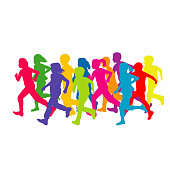 5K RUN/WALKMARIGOLD DAYS  Mantorville, MNSaturday, September 11, 2021Registration: 7:30 AM Corner of Highway 57 & County Rd 12Race will follow Sunset Trail on County Road 9Race start time:  8:30 am           Fee: $15.00The first 50 participants to register will receive a T-shirt.Make checks payable to: Marigold Days Committee  5K RunBecause health issues and government guidelines may impact Marigold Days, we ask that you pay your fee at Registration.Name__________________________________________ Age_______Email  ____________________________________________________I hereby release the Mantorville, Marigold Days Committee, and any andall sponsors or organizers of this race from responsibility for any injuries ordamages I may suffer as a result of my participation in this race. I attest andverify that I am physically fit and have sufficiently trained for this activitymy signature below.Signature	__________________________________________   Date __________Co-signature (if under 18) ____________________________________   Date __________Mail completed form and fee to:Marigold 5K Run   61923 252nd Ave Mantorville, MN  55955OR email the form to: iloveyou9387@yahoo.comOR bring completed form with you, the day of the run.Questions??  Email Clarissa at iloveyou9387@yahoo.com